Minister’s Report - Rev. Cheryl Bolton Nov. 24, 2020 - Dec. 31, 2020 Hello faithful followers of St. Andrew’s United Church! 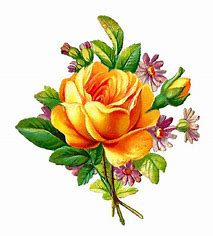 Well it has been just over two months since we began worshipping together and I am happy to say things seem to be going relatively smoothly despite our current global situation. We began the first week of Advent with the delivery of Advent at Home bags that included four advent candles and a Christ candle, readings and a few extra treats.  With my trusty escort, Rev. Donna accompanying me we were able to deliver approximately 30 bags to the Mailbox Ministry folks.  This allowed me to meet folks at a safe distance and allow them the opportunity to say goodbye to Donna too.  Rev. Donna has been such a blessing in helping to make this transition as smooth as possible!  Thank you Donna! The Mailbox Ministry continues but it has revamped slightly to make the program safer and more efficient.  Before the Stay-at-Home orders went into effect we had a group of volunteers delivering weekly bulletins and even envelopes and a DVD with a copy of the Christmas Eve service on it.  Now that Stay-at-Home orders are in place our faithful Administrator, Susan is mailing the services out.  Thank you to volunteer drivers and Susan for your dedication to this important ministry.  Besides the weekly bulletins, I am slowly working my way through the membership list by phone in an attempt to connect with everyone. For the more Tech Savvy crowd weekly video services are now posted on our new Facebook page as well as the website.  We even had some special guests helping with the services during Advent and for our Christmas Eve service! Merna continues to host Sunday morning Coffee Chats on Zoom with a faithful group of about 20 people, logging on or calling in.  Remember even if you don’t have a computer it is possible to call in even from a landline.  Just contact Merna for the phone number. I look forward to a time when we can gather in person for worship and fellowship.  Please remember that even though the building is closed we are still here for you.  Please don’t hesitate to call the church and leave a message or email or even drop off a note.  The phone and email are checked almost daily and the mail is picked up several times a week. So, until we can meet again please be safe, be kind and love one another. Yours in Christ, Rev. Cheryl Bolton, M.Div. Ordained Minister, St. Andrew’s United ChurchFrom Reverend Donna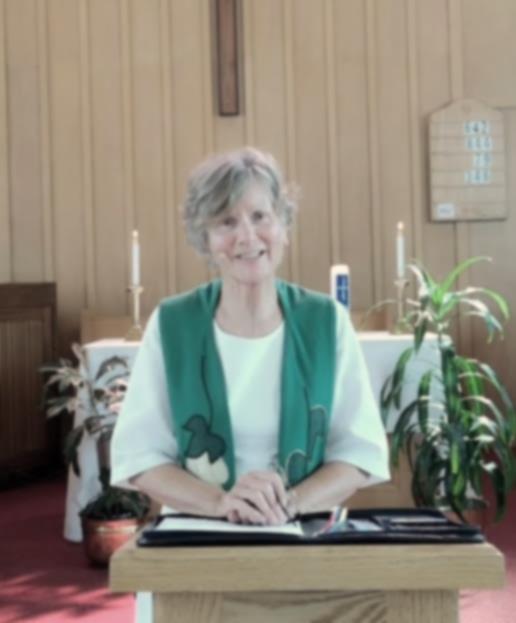 It was the Best of times. It was the Worst of times. It was, in short, like any other Pandemic time—unlike anything we’ve ever experienced.But in January 2020, St Andrew’s greeted the new year with an expectant attitude. In May of 2019 the church had graciously accepted my request for retirement in June 2020. In the new year, everyone looked to Antler River for final instructions on declaring a vacancy and beginning the search process. I daresay none of us was giddy with excitement on the prospects. Having so loved St Andrew’s, I certainly had mixed feelings about the change. But I also knew that, yes, God was calling me, and the congregation, to something new.“New,” however, involved a strange natural event. Early in January we received news of a “novel” coronavirus taking hold in Asia. As yet unaffected, several of us gathered in mid-March in the hall for a Faith Friends and Special Spaces event, to celebrate St Patrick’s Day with our special needs neighbours.  Afterwards we washed the dishes—but left up the decorations. Months later the leprechauns still dangled on the bulletin boards, looking ridiculous if not downright tragic. Because on March 16th at approximately 1:30 pm, congregational life as we knew it ended.But by the grace of God, St Andrew’s and its resilient people rose to the challenge of a lockdown. Our first question was “How do we stay connected to all our members?” We could try to worship together online. “But how do we overcome the fact that some folks have computers and others don’t?” The answers evolved over several weeks, always under the fear of a potentially deadly virus. But we fought our fears and uncertainty with prayerful hope. And little by little, Holy Spirit, you showed the way forward for our community, our country, and our world. We’re grateful for what you’ve taught, and continue to teach.Great thanks is due to St Andrew’s folks who helped coordinate our online worship. Merna, always game for a challenge, organized zoom gatherings for prayer and fellowship. Lynn and Brian opened their home, virtually, to play hymns for us on a variety of instruments. Susan was furloughed at home but posted our recordings to the website for easiest access. Many people invited members of the off-line crowd to listen over the phone to the service and to join in Sunday fellowship. Special thanks is due to my daughter and bubble-mate, Kathleen. Each week she brought her equipment to record the scripture reading and sermon, always hoping not to exceed our available bandwidth.  Finally, to reach those who prefer reading, colourful printed bulletins were delivered each week to homes, apartments, and long-term care centres. I’m so grateful we kept boxes of left-over bulletin covers!Week after week we‘ve seen that, even with our imperfect efforts, God’s people find ways to keep us faithful. Zoom meetings haven’t been loved, exactly. But when needed, they’ve kept Official Board and UCW members in touch. And for the few months when we could meet socially distanced, oh wasn’t it wonderful to see each other? (“Girl-friend, I just love your COVID hairdo!”) Finally, on the last Sunday of Pentecost, you said farewell to me with a wonderful outpouring of kindness and generosity. (Since everyone took such an interest in my garden, I’ll plant a special St Andrew’s tree in the spring. I’ll start biblically, with a mustard seed of faith.)  Finally, at the beginning of Advent, St Andrew’s welcomed its new minister, Rev Cheryl Bolton. Blessings, Cheryl, as you begin a new chapter in your ministry, here at St. Andrew’s. May you lead in faith, learn in hope, and always love the people and the work God puts before you. Amen. Annual General Meeting on January 26, 2020: Review of Minutes 2019 Present: Rosemary Allman, Betty Baker, Ed Baker, Jack Bell, Melissa Bramley, Shirley Brezina, Susan Buro Hamm,  Aleta Dalton, Merna Edison, Heather Felton,  Abe Hamm, Joyce Hatch, Neil Hatch, Margaret Hutchison, Carm Hutchison, Sharon Jones, Ron Laing, Lexi Li, Bonnie Lilley, Pamela North, Tevia Ostrosser, Connie Parsons, Janos Pavai, Kathy Pavai,  Ollie Perry,  Lynn Sloan, Shirley Smith Ritchie Stewart, Lynda Stinchcombe, Patti York, Rev Dr Donna KerriganWelcome:		Rev Donna Kerrigan welcomed the congregation at 12:30 p.m.  Enabling Motions:	a) Rev Kerrigan opened nominations for the chair of the meeting.	Moved by:  Joyce Hatch		Seconded by:  Bonnie Lilley	That Neil Hatch act as chair for this meeting. Carried.b) The chair opened nominations for the recording secretary of the meeting. Moved by:  Ritchi Steward		Seconded by: Bonnie LilleyThat Merna Edison act as recording secretary. Carried.c) The chair called for a motion to enable members and adherents to vote on all matters	So Moved by Patti York			Seconded by Janos Pavai  CarriedCommittee ReportsPg 3: Review of Minutes from AGM, January  27, 2019Moved adoption of the minutes by: Jack Bell	Seconded by: Janos Pavai CarriedPg 6: Review of Minutes from  the Ad Hoc Congregational Meeting of October 20 2019  Moved adoption of the minutes by: Margaret Hutchison Seconded by: Ed BakerCarriedPg 7-12: Review of Narrative Budget Moved adoption of the Narratie Budget: Margaret Hutchison  Seconded by: Janos Pavai CarriedPg 12: Review of Broadview, Building Committee, Creating a Mystery, Euchre  and Card ReportsMoved adoption of these reports by: Susan Buro Hamm Seconded by:Jack Bell CarriedDiscussion: Correction in the Broadview report line 5. A couple ladies from community have joined the prayer Shawl Group. Paul Brezina sets up for Euchre.Pg 13: Review of Reports on Growing Youth, Hosts for Fellowship, M&P and MusicMoved adoption of these reports by: Janos Pavai Seconded by: Margaret Hutchison CarriedPg 13-14: Operations Manual Committee, Outreach Community Meals ReportsMoved adoption of the minutes by: Ed Baker Seconded by: Carm Hutchison CarriedPg 14: UCW Report  Moved adoption of the minutes by: Patti York  Seconded by: Susan Buro Hamm Carried Pg 14-15  Who We Are:  Committee Membership ListsMoved adoption of the list All in favour CarriedPg 15-16  Statistical Report 2019Moved adoption of the Stats report: all in favour CarriedMoment of Silence and Remembering Thanks to Committees, Staff and Ministry at St Andrew’sFinancial ReportsPg 17-18 Review of M&S Fund (p 17), Sunday School (p 17), Growing Youth ReportsMoved adoption of the report by:Lynn Sloan Seconded by: Jack Bell  CarriedDiscussion: Questions regarding the “Funny Farm”, which UCW donates to.Pg 19 Review UCW Financial Report Moved adoption of the report by: Susan Buro Hamm Seconded by:Patti York Carried               Pg 20-21 Review of St Andrew’s Financial Statement 2019Moved adoption of the report by: Susan Buro Hamm Seconded by: Jack Bell CarriedPg 25 Review of the Memorial Fund Report  Moved adoption of the report by: Janos Pavai Seconded by: Heather Felton Carried Pg 23-24 Review of Envelope Secretary’s Report Moved adoption of the report by: Abe Hamm  Seconded by: Ed Baker   Carried          Pg 22 Review of Proposed Budget for 2020   Moved adoption of the report by: Ritchie Stewart Seconded by: Janos Pavai CarriedDiscussion: There was a small error in the budget, with some figures listed twice by mistake. Will be corrected.     Pg 25-6 Nominations Report Motions: 1)to approve Rosemary Allman to the Official BoardMoved approval of Rosemary to the Official Board by: Ron Laing Seconded by: Margaret Hutchison Carried2)To approve Heather Felton to the Official Board Moved approval of Heather to the Official Board by: Jack Bell Seconded by: Sharon Jones Carried3)To approve Patti York to the Official Board Moved approval of Patti to the Official Board by: Lynn Sloan, Seconded by: Sharon Jones. Carried Open: nominations of a new trustee, or trustees, with a term ending Dec 2022 Chair Calls for nomination of a new trustee, or trustees, with a term ending December 2022(Name#1) Jason Joseph__________________Nominated by: Ritchie Stewart_____________Seconded by: Heather Felton______________CarriedConfirming: Board of Trustees for 2020 and terms of officeIt was confirmed that Betty Bradley, Jack Bell, Ritchie Stewart will remain as Trustees until 2022. Other trustees are traveling or did not attend the annual meeting. Their renewal confirmations will come at a later date.Date of Annual General Meeting to review 2020 in 2021Next Annual General meeting will be on Jan.31, 2021.Call to adjournMoved to adjourn by: Ron Laing    Seconded by: Carm HutchisonCarried (2:10pm)Closing PrayerAd Hoc Congregational Meeting On-Line on April 15, 2020Attendance:  Rosemary Allman; Ed and Betty Baker; Betty and Wilf Bradley and Viola Crabe; JoAnn and Terry Day with Pam North; Merna Edison; Heather Felton and Jack Bell with Shirley and Paul Brezina; Susan and Abe Hamm; Carm and Margaret Hutchison with Bonnie Lilley; Sharon and Ken Jones; Alli Joseph; Rev. Donna Kerrigan with Marjorie Gowdey; Ron and Pat Laing; Nancy Mikula and Neil and Joyce Hatch; Wayne Neal; Tevia Ostrosser with Connie Parsons; Lynn Sloan with Aleta Dalton; Shirley Smith with Lynda Stinchcombe; Nancy Sproule; Ritchie and Janice Stewart with Erv Hein; Reg and Mary Tuff with Jean Forbes; Patti York with Ollie Perry.  Proxy voters: Don Betts, Shirley Carrington, Sheila and Don Cousins, Ona Craig, Diane Hein,  Bea Horn, Jason Joseph, Sharon O’Neill, and Ron Payson.Order of Business1.  Rev. Donna opened the meeting at 10:30 am with prayer.  This meeting was called during the COVID-19 shutdown and was conducted over the Zoom platform with email notice going out on April 8, 2020 to members with access to computers and with printed notices hand delivered to members without access.  To allow for maximum participation, members with computers were asked to also use a speaker phone and offer an auditory connection for those without e-access to the meeting.  The focus of the meeting and the means of connecting were approved by a combined meeting of the Official Board and Trustees, Tuesday, April 7, 2020.  Motion by Alli Joseph and seconded by Betty Bradley that the above means to conduct our congregation meeting be approved– Carried.Motion by Alli Joseph, seconded by Susan Buro-Hamm to accept and count the votes that have been phoned in or offered by proxy from members being under COVID restrictions, living in nursing homes, etc. --CarriedMotion  by Betty Bradley, seconded by Heather Felton that participants include adherents in proceedings and voting rights -Carried.The question:  Does St. Andrew’s approve the engagement of Rev. Donna Kerrigan as part-time minister until a new minister is chosen/appointed?  Moved by Lynn Sloan, seconded by Ritchie Stewart that we proceed with a vote on the above question.  After some discussion the vote was taken and Carried (unanimously by all present and all telephone participants.)2.Report: JoAnn Day reported that the M&P Committee consisting of JoAnn Day, Heather Felton and Betty Bradley will have a meeting Wed. April 22, 2020 to begin working on part-time minister’s duties.  After the initial discussion, they will confer with Merna Edison concerning financial questions and also with Rev. Donna to meet her concerns and suggestions.Discussion: The government is requiring the approval of the congregation (and the church Region) before the Treasurer, Merna Edison can apply for the $40,000 loan that we approved through the Official Board/Trustees meeting last week.  Moved by Betty Bradley seconded by JoAnn Day that Merna has approval to proceed to apply for the government loan.—Carried  Allison Joseph adjourned the meeting at 11:00 a.m.Rising to the Challenges of 2020Season of Epiphany and Lent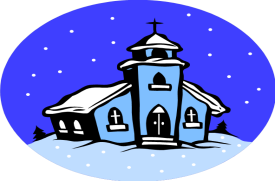 Bustling into the new year, St Andrew’s started early to plan its typical winter events. The Growing Youth Committee met to map out summer camp and fundraising activities. The Victorian Tea (Feb 8) and Shrove Tuesday Pancake Dinner (Feb 25) not only raised money but also our mid-winter spirits. Both events were hailed as successes. Having committed in our “Community of Faith Living Faith Story” (2019) to perform LGBTQ2 marriages and to investigate the process of becoming an affirming church, we reached out to the St Thomas Elgin Rainbow Alliance. STERA executives were very kind to visit the church and discuss their members’ needs, and especially the spiritual needs. We looked forward to keeping in touch. A small delegation also met with the chair of ARWRC, Joyce Payne, who coached us on the affirming process. Our recommendation to the Official Board, however, was that the process is more detailed than necessary for St Andrew’s. We remain dedicated to extending our warm welcome to the entire gay community. Grateful UCW members thanked Lynn Sloan for her leadership and Pat Murphy for her years of card ministry. Over the course of 2020, meetings were chaired by Rev Donna and volunteers Sharon Jones, Betty Baker, JoAnn Day and Shirley Brezina.  Lynda Stinchcombe and Kim Perry took over the card ministry, which by year’s end was passed on to Bonnie Lilley and Shirley Brezina.  Perhaps we should have guessed that 2020 would be a dramatic year. Early on, we were taken by surprise in having to cancel church services twice—first due to inclement weather and then due to a dangerously slippery floor in the hall. Discussions among the board, worship committee, and staff members led to a complete cleaning and re-treatment of the floor on February 24. Consultation on several fronts continued throughout the year as we sought to discover how to protect the environment and our safety with wise purchasing of cleaning products.Ecumenical cooperation was important in 2020, beginning with an Ash Wednesday  gathering at St Andrew’s entitled “Dust and Glory: The Road Ahead.” The service was jointly led by Rev Mavis Curry from Knox Presbyterian and our Rev Donna, with music provided by Lynn Sloan and the Lunch Bunch choir. The World Day of Prayer was hosted at Central United on March 6, and on the 8, the St Thomas Youth Choir joined us here for a Sunday service, singing (among other pieces) “Give Us Hope.” Hope we all needed, because COVID was soon to arrive. By March 22, the church was closed and our services shifted to digital platforms and home-delivery.All the turmoil notwithstanding, the congregation’s generosity and compassion were front and centre in early 2020. For example, we received a sincere thank you from Caring Cupboard for our donations January through March for $875. We were glad to help feed a worried community. Season of Easter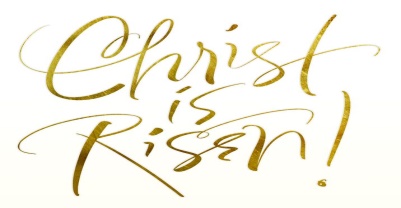 The Official Board and Trustees met on April 7 to discern the way forward but with the world facing a pandemic, most decisions were tentative—except for two. The church would be closed for Easter services—a notion unheard of in the past but now a necessity.  On a more positive note, the board enthusiastically accepted Rev Donna’s suggestion that she delay retirement and stay on, part-time, until a new minister was selected. The congregation gave unanimous agreement at an online meeting, April 15. Agreement was also given to treasurer Merna Edison, who proposed applying for government support during the pandemic. Unfortunately, that and other suggestions of government help for churches proved to be unsubstantiated. Financially, churches would need to carry on as usual during the lockdown. And with its customary dedication, our congregation did just that.But it truly was a season of disappointments. Services in seniors’ homes? Cancelled. Anniversary Sunday with guest speaker Lori Fitzgerald of Inn Out of the Cold? Cancelled.  Summer Camp, Euchre Parties for Seniors, Supper-club dinners, further conversations with STERA? All cancelled. But even in such difficult times, no one would cancel a little boy’s birthday! Russell’s special day was celebrated with a noisy, cheerful drive-by, as was Tyler’s later on. And we celebrated “bigger boy” Ed Baker’s 85th birthday as well. St Andrew’s rises to the occasion!Throughout the year, the Operations Manual Committee continued its work of codifying the church’s policies and procedures. Mindful of UCC practices and the goals set in our “Living Faith Story,” the committee worked on issues such as taxation and record-keeping for honoraria, job descriptions for staff, environmental safety and waste management, and the new Antler River Region’s self-assessment for congregations. The committee was always aware that, in God’s good time, a new minister would arrive. What needed to be done to ease that new person into life at St Andrew’s?Season of Pentecost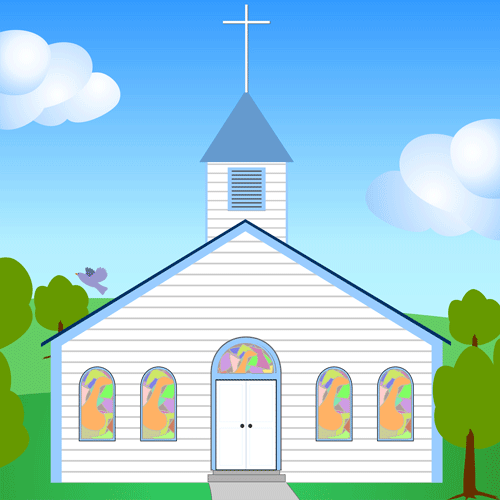 No pandemic—or other upheaval—can keep our UCW from its work for God, church and community. In June members approved donations to Grace Café, Inn out of the Cold , Second Stage Housing, New Life Prison Ministries for audiobooks, and the women and children’s shelter. Fresh Start’s annual baby bottle drive was held online this year, and members were encouraged to participate. A request arrived from Valleyview for cheerful notes or calls to lonely seniors, and Tevia, Lynn, Betty Bradley, Sharon, Shirley and Rev Donna responded. Lynn had crafted an uplifting invitation to tea for Mother’s Day, and that was also included. (Our mailbox ministry honoured Mothers and Fathers on their special days with notes and little gifts—tea-bags for Mums and poppy seeds for “Poppies”—to lift hearts and spirits.)Our colleagues from First United and Central United extended invitations to St Andrew’s and New Vision to join in providing services over the summer holidays. Rev Donna answered the call, taking her turn at preaching and hosting children’s time, which she continued to do during the fall.Several committees were hard at work throughout the season of Pentecost. The Search Committee (Betty Bradley, JoAnn Day, Merna Edison, Heather Felton, Susan Hamm and Alli Joseph) carried on the work of posting a vacancy and interviewing candidates. The Official Board received their reports with interest, and continued its discussions on possibilities for church reopening, cleaning protocols and products, installation and training for a defibrillator, and re-establishing proper fundraising practices.  The Op Man Committee added to its ongoing work by updating our accessibility policy, and agreeing on how to store our investment correspondence at the church. Throughout the season, the first question on almost everyone’s lips was “How’s that search process going?”Late Pentecost to Advent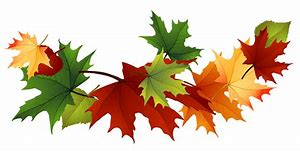 Change was in the air as students headed back to school in September. The UCW was back in business. The Op Man Committee referred to trustees one final question—how does St Andrew’s define adherent?—before forwarding the completed ARWRC checklist to the Official Board.  The board gave its approval, and continued to discuss whether the time was right for reopening the church. That decision was again deferred, because doctors forecast a “second surge” in viral infections for the late fall.And then, early in November, the Search Committee shared its good news. Rev Cheryl Bolton wanted to consider St Andrew’s offer of placement.  Cheryl was not entirely unknown to us, as she was included in Allison Joseph’s circle of friends and was well known to Optimists such as Ritchie Stewart. And so it was that the congregation bid its grateful farewells to Rev Donna on the last Sunday of Pentecost, and welcomed Rev Cheryl on the first of Advent.The year 2020 presented St Andrew’s with unprecedented challenges. There were times of anticipation, confusion, and discouragement.  With God’s guiding hand, however, there was always hope. Day by day, the way forward has surely been becoming clearer.  Thanks be to God. Amen.Broadview ReportOur Group subscription to Broadview Magazine consisted of 10 for the year of 2020. Included in that number was one for the church and one was a gift subscription. Thank you to everyone for supporting our church magazine. Anyone can be added throughout the year, the cost would be prorated. A minimum of five subscriptions is necessary to keep the rate at $25 per year.

Broadview Magazine Representative
Margaret Hutchison
519-633-1105Creating a Mystery(Prayer Shawl)This ministry meets once a month. we enjoy knitting prayer shawl for community members in need. Of course, it was paused with the outbreak of Covid. We hope to return to this ministry when it is appropriate to do so. Prayer Shawls for those in need are available in the church basement.Euchre for SeniorsIn 2020 our euchre card games have come to an end in March due to the Covid-19 pandemic. It has been a challenging year for all of us.  We would like to thank everyone who helped and participated in our afternoon of fellowship. Be safe and take care of each otherSubmitted by Ervin and Dianne HeinGreeting and Sympathy cardsGrowing YouthDear St. Andrew’s United Church,I am reporting on behalf of the Growing Youth Committee.Our 2020 year did not turn out quite the way we had hoped as the COVID-19 Pandemic moved in heavily in March, stopping us from moving forward with our Lasagna dinner and our Strawberry Social fundraising events. The Pandemic not only halted us from our community fundraising events, it stopped us from the reason the fundraising events took place. We were not able to move forward with our 6-week Summer camp program.  In April 2020, the Government reached out to our committee requesting us if we would still be in need of our approved grant money. After much deliberation, we decided that even if COVID-19 was under control by the summer, we were not comfortable with the potential risks.On a positive note, before the Pandemic, we were still able to gather for one of our most loved fundraising events of the year, our Victorian Tea. We always love to put this event on for our congregation and community. We also gathered for a Chili cook off and the Euchre events that take place in the church hall weekly. The Growing Youth Committee has missed hosting our events this past year but are positive and hopeful for a very HEALTHY and successful 2021 year.Sincerely, Tevia OstrosserHosts for FellowshipThank you to Shirley Brezina for arranging coffee hosts. Each week Shirley arranged people to host coffee time after church. They provided labour and often delicious snacks for all to enjoy. We can’t wait to return to this important ministry when church resumes.Ministry and PersonnelThis past year was another busy year for our committee. With the pandemic, we had to close the building so for a time  Susan Hamm and Jeff Underhill could not work.Donna, instead of retiring at the end of June, offered to remain our Minister in a part time position and the Board approved.Sadly Ron Payson passed away in 2020. Merna Edison and Susan Hamm are working together doing the workDonna was able to retire end of November. Special thanks for all her efforts keeping St.Andrew’s together.The good news in 2020, we welcomed a new minister, Reverend Cheryl Bolton. We are blessed with her great ideas and caring for our Church family.Thanks to Betty Bradley and Heather Felton for all your support.JoAnn DayChair, M&P CommitteeMinistry of MusicOutreach Community MealsThe lunches and dinners were moved to St.Thomas Anglican Church. The only meals that were served were in January and February due to the pandemic. This service has an unpredictable future. St.Andrew’s spent $46.60 for our share of expenses for Jan. and February. Thank you for support for this program.  Submitted by Connie Parsons.UCWWorship Committee ReportMembers met on February 5th and March 11, to review Christmas services and to plan for Lent (beginning with our ecumenical celebration of Ash Wednesday), Easter, and Anniversary Sunday (with guests ARWRC chair Joyce Payne and Inn Out of the Cold representative Lori Fitzgerald.) Discussion also focussed on our cancellation protocols, which had been put into action when the hall floor was found to be dangerously slippery. Given the emergency measures put in place by mid-March to protect against COVID, all plans for worship at St Andrew’s were put on hold, as were services at the nursing homes and STEGH.Trustees ReportDue to changes in United Church policy trustees chose to commit to a specific length of time on the committee; that is, 3 years for Marjorie Gowdey,  Reg Tuff,  Betty Bradley,  Ritchie Stewart, and Jack Bell. Trustees met February 18th, September 29th  and November 12th.   A major part of trustees’ new business for 2020 involved the purchase of a Phillips brand AED (defibrillator) device and cabinet.  Local Oddfellows agreed to cover the costs and a number of church members volunteered to be trained to operate the device, although installation was deferred due to COVID. Trustees look forward to finishing this project in the new year.A second focus of attention was completion of the Community of Faith Self-Assessment Checklist, in cooperation with the Operations Manual Committee. In October, the checklist was forwarded to the Official Board with trustees’ recommendation to accept and transmit to ARWRC. Much discussion centred around safety concerns for re-opening the church during the pandemic. At year’s end the church remained closed for Sunday worship and social gatherings.Overall, trustees were satisfied with the return on St Andrews’  investments in 2020 and payment of the church’s insurance. Due to restrictions on gatherings, the church had been unable to fundraise during the year, and by year’s end trustees contemplated drawing down from our investments to cover operating costs. Discussion to be continued in the new year. Operations Manual Committee Report  This energetic committee engaged in research and discussions on several topics in 2020, meeting February 12, May 12, June 4, and August 12.  Members focussed on a) policy on “Living With Respect in Creation”: Environmental Safety; b) policy on honoraria for staff and visiting clergy; c) job descriptions; d) the Community of Faith Self-Assessment Checklist and fulfilment of St Andrews’ commitments involved therein; e) accessibility policy; and (f) policy regarding privacy and personal information—which remained a matter of ongoing discussion at year’s end.  The Operations Manual Committee makes regular reports to both the Trustees and Official Board.  Sunday School ReportQuinn, Zoey, Libby, Tyler, Russel attended and Matthew and Rebecca on special days. We read bible stories, did activities from our program books, made crafts and played games.This year we did a new activity. We made two group murals- “People in the Clouds” with Reverend Donna’s Guidance and “A Nature Walk” with Connie’s leadership. Packages were sent to the children during the pandemic months. Reverend Cheryl had us come in groups to decorate the Christmas tree. Submitted by Tevia Ostrosser and Connie Parsons.Who We AreBudget Committee:  Jack Bell, JoAnn Day, Merna Edison (Treasurer), Marjorie Gowdey, Don BettsBuilding Committee and Friends: Ed Baker, Wilf Bradley, Paul Brezina, Peter Brezina, Abe Hamm, Carm Hutchison, Ken Jones, Reg TuffEuchre Committee: Dianne and Ervin Hein Faith Friends, Safe Spaces: Erika Broadbear, Susan Hamm, Rev. Donna Kerrigan, Connie Parsons, Lynn SloanGreeting Card Ministry: Pat Laing, Kim Perry and Lynda Stinchcombe, Bonnie Lilley and Rev Donna, Shirley BrezinaGrowing Youth Committee Members: Tevia Ostrosser (Program Supervisor), Merna Edison, Marjorie Gowdey, Rev Donna Kerrigan, Connie Parsons, Lynn Sloan, Nancy Sproule  (Growing Youth activities cancelled due to COVID)Lay Rep to Antler River Watershed Region:  JoAnn DayMemorial Fund Committee: Don Betts, Betty Bradley, Reg Tuff,  Shirley Moyse (resigned with gratitude to service), and Ron Payson (remembered with gratitude),    Ministry and Personnel Committee: Betty Bradley, JoAnn Day, Heather FeltonOfficial Board: Rosemary Allman, Ed Baker, Jack Bell, Betty Bradley (recording secretary), Wilf Bradley, Susan Buro-Hamm, JoAnn Day, Merna Edison, Heather Felton, Marjorie Gowdey, Neil Hatch, Allison Joseph (chair), Rev Donna Kerrigan, Wayne Neal, Reg Tuff, Patti YorkOperations Manual Committee: Betty Bradley, JoAnn Day, Merna Edison, Susan Hamm, Rev Donna KerriganReaders and Lay Worship Leaders:  Betty Baker, Jack Bell, Betty Bradley, Shirley Brezina,  Aleta Dalton, JoAnn and Robert Day, Merna Edison (music leadership), Heather Felton, Susan and Quinn Hamm, Carm and Margaret Hutchison, Allison Joseph, Wayne Neal, Pamela North, Lynn Sloan (director of music), Shirley Smith, Lynda Stinchcombe, Reg Tuff (music leadership)Supper Club Helpers:  no supper club events held, due to COVIDTrustees: Jack Bell, Don Betts, Betty Bradley, Gary Calvert, Marjorie Gowdey, Jason Joseph, Rev Donna Kerrigan (Chair), Ritchie Stewart, Reg TuffUCW Executive: Chair (from the membership, in rotation), Merna Edison (Treasurer), Secretary (in rotation)Ushers:  Rosemary Allman, Ed Baker, Jack Bell, Betty and Wilf Bradley, Gary Calvert, JoAnn Day, Heather Felton, the Hamm Family, Linda Hetherington, Carm and Margaret Hutchison, Ron Laing, Janice and Ritchie Stewart, Patti York. Worship and Christian Education Committee: Rosemary Allman, Betty Bradley,  JoAnn Day,  Merna Edison,  Marjorie Gowdey, Rev Donna Kerrigan, Connie Parsons, Lynn SloanNominations ReportTHE OFFICIAL BOARDSecretary	Betty Bradley		`		10 Southridge Court 	N5P 3T2	519-860-6875To Dec. 2021    	JoAnn Day		R.R. # 1 Union		N0L 2L0		519-631-1561		Ed Baker 		103 Churchill Cres	N5R 1R2	519-631-3864		Allison Joseph		46214 North St. Sparta 	N0L 2H0	519-709-6856	Reg Tuff		#1-41 Erie Street	N5R 2M6	519-872-9661		Wayne Neal		#20-22 Tamarack Cr.      N5P 0E7	519-633-9408          		 Jack Bell		18 Axford Parkway	N5R 6E6	519-633-7980To Dec. 2022	Marjorie Gowdey	57 Wilson Ave.		N5R 3R1	519-631-7294		Betty Bradley		10 Southridge Court	N5P 3T2	519-860-6875Wilf Bradley		10 Southridge Court.	N5P 3T2	519-860-6875		Rosemary Allman	52 West Avenue	N5P 3P7	519-631-9983		Heather Felton		18 Axford Parkway	N5R 6E6	519-673-9940		Patti York		#21-19 Augusta Cres.	N5R 6J7		519-631-1855To Dec. 2023	Merna Edison		3 Amelia St.                    N5R 2X5    	519-615-2325		 Susan Hamm		396 Elm Street		N5R 1K1	519-859-7142		 Neil Hatch		46753 Ron McNeil 	N5P 3T3	519-636-4500HONORARY MEMBERSBarb LaceENVELOPE SECRETARYRon Payson    37 Hemlock 	N5R 1X7   519-631-7953           							Merna Edison   3 Amelia Street  N5R 2X5    519-615-2325 (Interim)ANTLER RIVER WATERSHED REGIONAL COUNCIL REPRESENTATIVEJoAnn Day   RR#1 Union        N0L 2L0     519-631-1561CHURCH SECRETARYSusan Buro  396 Elm St. N5R 1K1 519-859-7142BOARD OF TRUSTEESDon Betts                        5 Lyndale Ave.                  N5R 1C3         519-631-9768                                Marjorie Gowdey            57 Wilson Ave.                 N5R 3R1         519-631-7294              Reg Tuff                          #1-41 Erie Street               N5R 2M6         519-207-1595Betty Bradley                  10 Southridge Court          N5P 3T2          519-631-6875 Jack Bell                          702-154 Sunset Dr.           N5R 5K6         519-633-7980  Ritchie Stewart                7 Idsardi Street                  N5R 5P5         	519-633-0453 Gary Calvert                    109 Erie St.                       N5R 2N1       	519-631-1971                         Resource Person:  Pastoral Charge Treasurer Merna EdisonChair (Ex Officio):  Rev Cheryl BoltonStatistical Report 2020	Total Membership, December 31, 2019					  136		Deceased members								     2 	Total Membership, December 31, 2019					  134	Resident       	 116	 			            	Non-Resident     18	   	  Number of Households Under Pastoral CareDecember 31, 2017  --  185  December 31, 2018 – 182 – December 31 2019-181Average Weekly Worship Attendance in October – November	2016 - 54	2017 - 37	2018 – 43   2019 – 34	     2020 - 0Number of Contributors to the Local Fund 2016 -- 68     2017  -  72       2018  -- 76   2019 – 70    2020 -- 52Number of Contributors to the M & S Fund and World Development Fund	2016 – 27   2017 –  26    2018 – 25      2019 –24	2020 -- 23Covenant of MarriageBetty Anne Cassidy and Joh Arlein, October 2020Funerals*Carol Louise Betts		April 5, 2020*Ronald Charles Payson	May 30, 2020 Ed Salai (“Old Dad”)	August 28, 2020    Elsie Kathleen Fryer	October 8, 2020 John Michael Arlein	October 20, 2020 Linda Dianne Allman          Mar.16, 2020     *member of St. Andrew’s		Also RememberedBrian Alan Payson      	February 15, 2020 Financial Statements 2020PROPOSED BUDGET FOR 2021Mission and Service Fund Report 2020Submitted by Merna EdisonSunday School Treasurer’s Report 2020Merna Edison, Treasurer2019 MEMORIAL FUND REPORTUCW Treasurer’s Report 2020Growing Youth 2020St. Andrew's United Church Financial Statement  2020St. Andrew's United Church Financial Statement  2020St. Andrew's United Church Financial Statement  2020St. Andrew's United Church Financial Statement  20201RECEIPTSDISBURSEMENTS2Book Bal. Jan 1, 2020$20,101.62 34ADP$61,830.2435Travel$1,309.56Offerings36Conference Fees3Local$72,215.0037Continuing Education$1,442.004Loose$60.1038Secretarial Wages$2,492.985Hall Use$1,055.0039Receiver General (E.I., CPP)$184.56$67,259.346Anniversary$120.0040Heating$2,023.487Easter$1,774.0041Hydro/Water$1,987.688Thanksgiving$410.0042Water Heater Rental$504.469Christmas$760.0043Building Maintenance$510.7410Wage Subsidy 10%$1,375.0044Snow Removal$2,339.1011Memorial Fund$200.0045Janitorial Contract$2,247.0012HST Rebate$1,282.5846Maintenance Supplies$286.23$9,898.6913Minister's Fee$475.00$79,726.6847Advertising$123.9548Office Supplies$1,156.8349Postage$139.05Fundraisers50Phone/Internet$1,736.6351CBSC/Copier$2,386.2514St. Thomas Youth Choir$106.4552Memorial Fund$200.0015UCW$625.0053Envelopes$188.1516Paving Parking Lot$710.00$1,441.4554UCW$665.0055Insurance$3,338.2856Denominational Assessmnt$4,444.0057Honoraria$250.0058Yearbook$33.0059Bank Charges$38.45$14,699.5917Designated Funds18Mission & Servces$7,955.0060Designated Funds19World Development$1,095.0061M/S and W/D$9,070.0020Benevolent Fund$120.0062Caring Cupboard$3,915.0021Community Dinners$155.0063Benevolent Fund$270.0022Caring Cupboard$3,925.0064Community Dinners$100.0023Growing Youth$550.0065Growing Youth$665.9524Second Stage Housing$330.0066Second Stage Housing$290.0025Broadview$50.0067The Observer (Broadview)$247.6026Inn Out of the Cold$190.0068Fresh Start$160.0027Grace Café$170.0069Inn Out of the Cold$165.0028Women's Shelter$404.0770The Grace Café$170.0029Lebanon Fund$375.0071Lebanon Fund$375.0030Fresh Start$170.0072Christmas Care$75.0031Christmas Care$75.00$15,564.0773Women's Shelter$20.00$15,523.5532Total Income$96,732.2074Total Expenses$107,381.1733TOTAL$116,833.8275Book Balance Dec 31, 2020$9,452.65InvestmentsFunds (Balances Dec 31, 2020)Funds (Balances Dec 31, 2020)GIC for Youth Work$10,000.00Mutual Funds (Book Value)Mutual Funds (Book Value)$24,075.1676Benevolent Fund$727.80Mutual Funds (Book Value)Mutual Funds (Book Value)$234,000.0077Community Dinners$730.05$268,075.1678Women's Shelter$5.0079Library$35.0080Youth Interest Fund$3,000.22$4,498.07In my opinion and according to the best of my information and the explanations given to me and shown by the books of the church, the accompanying financial statements are correctly prepared to present fairly the financial aspects of the church work for the year 2020.Heather Gingrich  January 11,  2020In my opinion and according to the best of my information and the explanations given to me and shown by the books of the church, the accompanying financial statements are correctly prepared to present fairly the financial aspects of the church work for the year 2020.Heather Gingrich  January 11,  2020In my opinion and according to the best of my information and the explanations given to me and shown by the books of the church, the accompanying financial statements are correctly prepared to present fairly the financial aspects of the church work for the year 2020.Heather Gingrich  January 11,  202081Spendable Balance$4,954.58In my opinion and according to the best of my information and the explanations given to me and shown by the books of the church, the accompanying financial statements are correctly prepared to present fairly the financial aspects of the church work for the year 2020.Heather Gingrich  January 11,  2020In my opinion and according to the best of my information and the explanations given to me and shown by the books of the church, the accompanying financial statements are correctly prepared to present fairly the financial aspects of the church work for the year 2020.Heather Gingrich  January 11,  2020In my opinion and according to the best of my information and the explanations given to me and shown by the books of the church, the accompanying financial statements are correctly prepared to present fairly the financial aspects of the church work for the year 2020.Heather Gingrich  January 11,  2020In my opinion and according to the best of my information and the explanations given to me and shown by the books of the church, the accompanying financial statements are correctly prepared to present fairly the financial aspects of the church work for the year 2020.Heather Gingrich  January 11,  2020In my opinion and according to the best of my information and the explanations given to me and shown by the books of the church, the accompanying financial statements are correctly prepared to present fairly the financial aspects of the church work for the year 2020.Heather Gingrich  January 11,  2020In my opinion and according to the best of my information and the explanations given to me and shown by the books of the church, the accompanying financial statements are correctly prepared to present fairly the financial aspects of the church work for the year 2020.Heather Gingrich  January 11,  2020In my opinion and according to the best of my information and the explanations given to me and shown by the books of the church, the accompanying financial statements are correctly prepared to present fairly the financial aspects of the church work for the year 2020.Heather Gingrich  January 11,  2020In my opinion and according to the best of my information and the explanations given to me and shown by the books of the church, the accompanying financial statements are correctly prepared to present fairly the financial aspects of the church work for the year 2020.Heather Gingrich  January 11,  2020In my opinion and according to the best of my information and the explanations given to me and shown by the books of the church, the accompanying financial statements are correctly prepared to present fairly the financial aspects of the church work for the year 2020.Heather Gingrich  January 11,  2020In my opinion and according to the best of my information and the explanations given to me and shown by the books of the church, the accompanying financial statements are correctly prepared to present fairly the financial aspects of the church work for the year 2020.Heather Gingrich  January 11,  2020In my opinion and according to the best of my information and the explanations given to me and shown by the books of the church, the accompanying financial statements are correctly prepared to present fairly the financial aspects of the church work for the year 2020.Heather Gingrich  January 11,  2020In my opinion and according to the best of my information and the explanations given to me and shown by the books of the church, the accompanying financial statements are correctly prepared to present fairly the financial aspects of the church work for the year 2020.Heather Gingrich  January 11,  2020In my opinion and according to the best of my information and the explanations given to me and shown by the books of the church, the accompanying financial statements are correctly prepared to present fairly the financial aspects of the church work for the year 2020.Heather Gingrich  January 11,  2020In my opinion and according to the best of my information and the explanations given to me and shown by the books of the church, the accompanying financial statements are correctly prepared to present fairly the financial aspects of the church work for the year 2020.Heather Gingrich  January 11,  2020In my opinion and according to the best of my information and the explanations given to me and shown by the books of the church, the accompanying financial statements are correctly prepared to present fairly the financial aspects of the church work for the year 2020.Heather Gingrich  January 11,  2020Treasurer:  Merna EdisonPROPOSED Budget 2021RECEIPTSDISBURSEMENTSOffering Envelopes:ADP Salary/Housing$47,000.00Local  $75,000.00Continuing Education$1,474.00Anniversary    $500.00Travel$1,500.00Easter      $1,500.00UCC Pens/Insce$12,000.00Thanksgiving      $500.00EI$1,895.00Christmas     $1,500.00CPP$4,865.00Loose Offering    $500.00$79,500ADP Fees$250.00$68,984.00Wages     $6,000.00EI & CPP  $500.00$6,500.00.Operating Expenses:Fundraisers     N/AHST Rebate    $800.00CBSC/Copier       .$2,000.00Church/Hall Use  $300.00$1,200Heating/Union Gas     $2,500.00Hydro/Water          $2,200.00Building/Maintenance   $3,000.00Janitorial Contract    $4,000.00Insurance Premium   $3,400.00Music Allowance     $1,000.00Music/Video Licence     $100.00Postage       $200.00Office Supplies     $1,500.00telephones/Internet    $1,800.00Denominational Assmt    $4,500.00The Observer                                   $25.00Misc. Expenses       $100.00Bank Charges      $75.00$26,400.00Mission & Service/Mission & Service/World Development$10,000.00World Development  .$10,000.00Benevolent/Comm. DinnersBenevolent/Comm. DinnersBenevolent/Comm. Dinners .Other Designated Funds$5,000.00Other Designated Funds  $5,000.00All Other Funds$1,400.00$16,400.00All Other Funds$1,400.00$16,400.00SHORTFALL-$21,184.00TOTALS$97,100.00$118,284.00CongregationUCWMission & Service Fund$   7955.00$1500.00World Dev. & Relief Fund$   1095.00$   9050.00$1500.00Emergency Relief Funds $      375.00Total:$  10,925.00Bal. Jan. 1/2020$136.77Balance Dec. 31/2020$136.77Envelope Secretary Report 2020Envelope Secretary Report 2020Envelope Secretary Report 2020Envelope Secretary Report 2020Envelope Secretary Report 2020Envelope Secretary Report 2020Envelope Secretary Report 2020Envelope Secretary Report 2020Envelope Secretary Report 2020Envelope Secretary Report 2020Income Tax Receipts were prepared for a Total of                  $94,234.00Income Tax Receipts were prepared for a Total of                  $94,234.00Income Tax Receipts were prepared for a Total of                  $94,234.00Income Tax Receipts were prepared for a Total of                  $94,234.00Income Tax Receipts were prepared for a Total of                  $94,234.00Income Tax Receipts were prepared for a Total of                  $94,234.00Income Tax Receipts were prepared for a Total of                  $94,234.00Income Tax Receipts were prepared for a Total of                  $94,234.00Income Tax Receipts were prepared for a Total of                  $94,234.00Income Tax Receipts were prepared for a Total of                  $94,234.00This Figure covers Givings to the Church, U.C.W., This Figure covers Givings to the Church, U.C.W., This Figure covers Givings to the Church, U.C.W., This Figure covers Givings to the Church, U.C.W., This Figure covers Givings to the Church, U.C.W., This Figure covers Givings to the Church, U.C.W., This Figure covers Givings to the Church, U.C.W., This Figure covers Givings to the Church, U.C.W., Memorial Fund and Growing YouthMemorial Fund and Growing YouthMemorial Fund and Growing YouthMemorial Fund and Growing YouthMemorial Fund and Growing YouthMemorial Fund and Growing YouthEnvelope Contribution DistributionEnvelope Contribution DistributionEnvelope Contribution DistributionEnvelope Contribution DistributionEnvelope Contribution DistributionEnvelope Contribution Distribution20192020$01.-$50.25$51-$10034$101-$20026$201-$30056$301-$40034$401-$50001$501-$60011$601-$70023$701-$80000$801-$90030$901-$1,00022$1,001-$1,500211$1,501-$,200002$2,000-$3,000      43$3,000-$4,00023$5,000-$6,00002$6,000-$7,00011$7,000-$8,00021$8,000-$9,00013AMOUNT CONTRIBUTED BY 51 ENVELOPES                     $90,384.00AMOUNT CONTRIBUTED BY 51 ENVELOPES                     $90,384.00AMOUNT CONTRIBUTED BY 51 ENVELOPES                     $90,384.00AMOUNT CONTRIBUTED BY 51 ENVELOPES                     $90,384.00AMOUNT CONTRIBUTED BY 51 ENVELOPES                     $90,384.00AMOUNT CONTRIBUTED BY 51 ENVELOPES                     $90,384.00AMOUNT CONTRIBUTED BY 51 ENVELOPES                     $90,384.00AMOUNT CONTRIBUTED BY FRENDS & ADHERENTS          $3,350.00AMOUNT CONTRIBUTED BY FRENDS & ADHERENTS          $3,350.00AMOUNT CONTRIBUTED BY FRENDS & ADHERENTS          $3,350.00AMOUNT CONTRIBUTED BY FRENDS & ADHERENTS          $3,350.00AMOUNT CONTRIBUTED BY FRENDS & ADHERENTS          $3,350.00AMOUNT CONTRIBUTED BY FRENDS & ADHERENTS          $3,350.00AMOUNT CONTRIBUTED BY FRENDS & ADHERENTS          $3,350.00Amount $94,234.00$94,234.00Envelopes Used Envelopes Used 5151Envelopes not UsedEnvelopes not Used475558Average Envelope Usage/Sunday         12Average Envelope Usage/Sunday         12Average Envelope Usage/Sunday         12Average Envelope Usage/Sunday         12Average Envelope Usage/Sunday         12Amount not Receipted                    $800      Amount not Receipted                    $800      Amount not Receipted                    $800      Respectfully Submitted: Merna Edison TreasurerRespectfully Submitted: Merna Edison TreasurerRespectfully Submitted: Merna Edison TreasurerRespectfully Submitted: Merna Edison TreasurerRespectfully Submitted: Merna Edison TreasurerBalance on Hand as of January 1, 2020Balance on Hand as of January 1, 2020Balance on Hand as of January 1, 2020Balance on Hand as of January 1, 2020Balance on Hand as of January 1, 2020$5,530.93Donation in Memory of:Donation in Memory of:Donation in Memory of:Mrs. Linda AllmanMrs. Linda Allman$30.00Mrs. Carol BettsMrs. Carol Betts$365.00Mr. Ron PaysonMr. Ron Payson$665.00Mr. Brian PaysonMr. Brian Payson$200.00Bank Interest            Bank Interest            Bank Interest            $2.87$1,262.87Expenditures:  Passbook FeeExpenditures:  Passbook FeeExpenditures:  Passbook Fee$6.75$6,793.80Respectfully submitted by Shirley Moyse, Reg Tuff and Ron PaysonRespectfully submitted by Shirley Moyse, Reg Tuff and Ron PaysonRespectfully submitted by Shirley Moyse, Reg Tuff and Ron PaysonRespectfully submitted by Shirley Moyse, Reg Tuff and Ron PaysonRespectfully submitted by Shirley Moyse, Reg Tuff and Ron PaysonRespectfully submitted by Shirley Moyse, Reg Tuff and Ron Payson$6,787.05Signatores for this account were changed in August, 2020 to:Signatores for this account were changed in August, 2020 to:Signatores for this account were changed in August, 2020 to:Signatores for this account were changed in August, 2020 to:Signatores for this account were changed in August, 2020 to:Signatores for this account were changed in August, 2020 to:Don Betts, Betty Bradley and Reg TuffDon Betts, Betty Bradley and Reg TuffDon Betts, Betty Bradley and Reg TuffDon Betts, Betty Bradley and Reg TuffOpening Balance Jan 1/2020Opening Balance Jan 1/2020$6,036.44ReceiptsExpensesOfferings$2,355.00CongregationInterest$6.78Pizza to Women's Shelter$40.00Kitchen Supplies$169.43Retirement celebration$64.35Stamps $183.71Cheques$52.86$510.35ProjectsPresbyteryUCW Bake Table$240.35$240.35London Conference Fees$75.00$75.00Mission Service$1,500.00$1,500.00CongregationRetirement Gift$41.80$41.80CommunityThe Grace Café$500.00Inn Out of the Cold$600.00New Life Ministries$200.00Women's Shelter (VAW)$150.00Sunsine Foundation$100.00Canadian Foodgrains$100.00Hope and Healing$50.00Second Stage Housing$200.00Christmas Care$100.00Christmas Shoppe$100.00$2,100.00Total Receipts$2,602.13Total Expenses$4,227.15Total Income$8,638.57Book Balance Dec 31, 2020Book Balance Dec 31, 2020$4,411.42Reviewed by:  Don BettsBalance Forward from 2019Balance Forward from 2019Balance Forward from 2019$1,876.59Income 2020Income 2020Euchre $237.30Congregation 2019/20Congregation 2019/20Congregation 2019/20$820.95Soup LunchSoup Lunch$126.00Pancake SupperPancake Supper$355.20Victorian TeaVictorian Tea$455.40$1,994.85ExpensesWSIB$64.04$64.04Balance December 31, 2020Balance December 31, 2020Balance December 31, 2020$3,807.40Summer Camp was suspended in 2020 due to Covid-19Summer Camp was suspended in 2020 due to Covid-19Summer Camp was suspended in 2020 due to Covid-19Summer Camp was suspended in 2020 due to Covid-19Summer Camp was suspended in 2020 due to Covid-19Summer Camp was suspended in 2020 due to Covid-19Reviewed by:Reviewed by:Submitted by: Submitted by: Don BettsDon BettsMerna Edison, TreasurerMerna Edison, TreasurerMerna Edison, Treasurer